Rosario , 15 de febrero de 2018.-SEÑOR/A PRESIDENTE FEDERACION/ASOCIACIÓNCLUBES ADHERENTESAFILIADOS A .D.D.A.P R E S E N T E S  De nuestra mayor consideración:                                                            Tenemos  el agrado de dirigirnos a Ud. y por su digno intermedio  al  Honorable Consejo Directivo de esa prestigiosa Institución, a los fines de hacerles llegar la documentación correspondiente al CAMPEONATO ARGENTINO DE NATACION MASTER 2018 y CAMPEONATO ARGENTINO DE NATACIÓN PREMASTER 2018, para que sea distribuida entre sus entidades afiliadas.                                                            Los mismos serán  organizados por la Federación Rosario de Natación y fiscalizados por CADDARA y   se llevarán a cabo en el natatorio del Club Náutico Sportivo Avellaneda (Piscina de 50 Metros), ubicado en calle Pedro Tuella 952, de la ciudad de Rosario, entre los días 12 y 15 de abril próximo.                                                             Sin otro particular y esperando su grata visita, hacemos propicia la oportunidad para saludar a Ud., con nuestras mejores expresiones de cordialidad y estima.-                   BIBIANA RUEDI                                               MÓNICA BROCHERO                                                Secretaria                                                                  Presidente                                                  CAMPEONATO ARGENTINO DE NATACIÓN MASTER CAMPEONATO ARGENTINO DE NATACIÓN PREMASTEREl Campeonato Argentino de Natación Master 2018 y Campeonato Argentino de Natación Premaster 2018, será organizado por la FRN y fiscalizado  por la CADDARA y se llevará a cabo en cuatro jornadas diarias y  consecutivas, disputándose mediante series finales con clasificación directa por  edades y tiempos.-1.- Todo nadador para poder participar deberá tener  actualizada, estar debidamente registrado en su organización local (Club, Asociación o Federación) y ésta a su vez afiliada a  2.- Los Campeonatos se llevarán a cabo entre los días 12 y 15 de abril de 2018, en el natatorio de  del Club Náutico Sportivo Avellaneda, ubicado en calle Pedro Tuella 952, de la ciudad de Rosario.3.- Los días y horarios fijados para la realización de los mismos, serán los siguientes:     1º Jornada:		Jueves 12 de abril - Ablande 15.00 Hs. – Torneo 16.00 Hs.     2º Jornada:    	Viernes 13 de abril - Ablande 08.00  Hs. - Torneo 09.00 Hs.        			  	Viernes 13 de abril - Ablande 15.00 Hs. – Torneo  16.00 Hs.       3º Jornada 	  	Sábado 14 de abril - Ablande 08.00  Hs.  - Torneo 09.00 Hs.                              	Sábado 14 de abril - Ablande 15.00 Hs. – Torneo 16.15 Hs.                           	Sábado 14 de abril - Acto oficial de apertura 16.00 Hs.     4º Jornada 	    	Domingo 15 de abril - Ablande 08.00 Hs. – Torneo 09.00 Hs.4.- Los nadadores podrán participar como máximo en dos (2) pruebas Individuales y una (1) prueba de relevo por Jornada. Nunca debiendo superar las 6 pruebas individuales en todo el torneo. Aquel nadador que en la 2º y 3º Jornada participe en las pruebas de la mañana, solamente podrá participar en una sola prueba individual por la tarde, ya  que se considera mañana y tarde una misma jornada.  Se deberán presentar los Formularios de Integración de  (Ficha 1),  de Inscripción de los Nadadores (Únicamente para Federaciones, Asociaciones o Clubes adherentes que no tengan el sistema meet manager Ficha 2) y de Inscripción a Postas (Ficha 3) que se adjuntan. En breve recibirán el archivo del evento correspondienteApellido y nombres del nadador.Institución a la que representa.Tipo y número de Documento de Identidad.Fecha de nacimiento.Número de Licencia Nacional CADDA Pruebas individuales en las que participará, debiendo consignarse el número y el nombre de la prueba del Programa y el tiempo de inscripción, declarado de buena fe.Grupo de edad correspondiente.Firma del responsable y sello de la institución a la que representa, refrendada por , Asociación o club adherente  pertinente5.- Los Nadadores deberán tener una edad mínima de 20 años al 31 de Diciembre del corriente año, para poder participar en el Campeonato Argentino de Natación Premaster. El  cómputo de edades en la disciplina Master deberá será también referido al 31 de Diciembre del corriente año.6.- Será requisito ineludible para que un Nadador pueda integrar un equipo en las pruebas de relevos, estar inscripto por lo menos en una prueba individual del torneo. Los nadadores Premaster solo podrán integrar pruebas de relevos con los de su categoría.7.-  Es obligación de los nadadores inscriptos, presentar en la reunión de delegados previo a su participación en el evento un “CERTIFICADO DE APTO MÉDICO” autorizando su participación en el mismo. Éste requisito será de carácter ineludible y deberá estar junto al formulario de “DESLINDE DE RESPONSABILIDAD” (Ficha 6) que se adjunta, debidamente firmado. 8.- La fecha de cierre de las inscripciones será el JUEVES 5 DE ABRIL a las 18:00 hs.  y deberán ser remitidas exclusivamente por sistema, vía e-mail a las direcciones de correos (Enviar a ambas para optimizar gestión) frnsistemas9@gmail.com con copia a la Conf. Argentina de Dep. Acuáticos cadda@hotmail.com no aceptándose inscripciones vía fax.  Las federaciones que disponen del sistema, deberán enviarlos por team manager.  El día martes 10 de abril serán publicadas las inscripciones en las páginas de las afiliadas. 9.- La inscripción al torneo ha sido fijada en $ 600,00 (Pesos Seiscientos), más la suma de $ 50.00 (Pesos cincuenta) por cada prueba individual en que se inscriban y de $ 200,00 (Pesos Doscientos) por cada equipo de relevos inscripto. Además aquellos nadadores cuyas Federaciones no cuenten con seguro deberán abonar un seguro obligatorio de $ 80,00 (Pesos Ochenta), en caso de que las Federaciones tengan contratado el mencionado seguro deberán explicitarlo al momento de certificar las inscripciones, haciéndose de esta manera responsables de la cobertura de estos nadadores.10.- El costo total de las inscripciones deberá depositarse en la cuenta de  de Deportes Acuáticos: Cuenta Corriente Nro. 71758/5 BANCO CREDICOOP Sucursal 001 CBU 19100018 55000107175850. Para que el pago sea correctamente imputado se debe informar por e-mail a la casilla de correo cadda@hotmail.com con copia a frnatacion@gmail.com el monto depositado o transferido, la fecha en que se efectuó el mismo y a que Institución pertenece.   11.- Todo Nadador inscripto y ratificado que no se presente a competir en una prueba, deberá abonar indefectiblemente lo estipulado en concepto de multa, siendo la misma la suma de Una (1) licencia nacional ($ 750.00) y quedará automáticamente inhabilitado para participar de alguna otra prueba que estuviera inscripto posterior a la que estuvo ausente. 12.-  La reunión de delegados se realizará en un salón del mismo predio,  el día JUEVES 12 de abril a las 10.00hs.13.-  Los delegados a razón de un (1) titular y un (1) suplente por institución, debidamente acreditados por nota, serán las únicas personas autorizadas a formular reclamos ante el Director del evento y/o Árbitro General. Los mismos deberán presentarse por escrito y dentro del término máximo de 30 (treinta) minutos a partir de haberse hecho público el resultado oficial de la prueba siempre que el motivo del reclamo hubiese tenido lugar durante el desarrollo de ésta. Si dicho motivo se conociera anticipadamente a la iniciación de la prueba, la protesta o reclamo deberá concretarse antes de dar la señal de la partida, caso contrario el Director del evento y/o Árbitro General podrán desestimarla. Cada reclamo deberá acompañarse de un arancel impuesto en efectivo, equivalente a 2 (dos) licencias nacionales ($ 1.500.00). Dicho monto será reintegrado en el caso de que la protesta prospere. El fallo que pronuncie el Director del evento y/o Árbitro general, será inapelable. 14.- La integración de las postas (Ficha 4) de la primera jornada se efectuará en la reunión de delegados o por e-mail a las casillas de correos (Enviar a ambas para optimizar gestión) frnsistemas9@gmail.com no aceptándose ninguna presentación para la primera jornada con posterioridad a la reunión de delegados. Las integraciones de postas de las jornadas subsiguientes se efectuarán antes del cierre de la jornada anterior.15.- Las series serán ordenadas de acuerdo a la categoría a la que pertenece el nadador (de la mayor a la menor) y dentro de cada una ordenados por tiempo de inscripción certificados por  correspondiente. Se deben consignar los tiempos en cada prueba, aunque estos sean estimativos.  16.- Se deja expresamente aclarado que habrá zona de precompetencia.17.- La clasificación final de la prueba se realizará por grupo de edades respetándose la categoría a la cuál pertenecen. La misma se realizará en forma directa de acuerdo al tiempo registrado en la serie. 18.- En todas las pruebas que conforman el Campeonato Argentino de Natación Master y Campeonato Argentino de Natación Premaster, las respectivas instituciones se habrán adjudicado los puntos que correspondan, de la siguiente manera: pruebas individuales 9 - 7 - 6 - 5 - 4 – 3 - 2-  los clasificados en 1º - 2º - 3º - 4º - 5º - 6º - 7º y 8º lugar, respectivamente y en las de relevos, se computará doble puntaje.19.-  otorgará al ganador de cada prueba individual y a cada integrante del equipo ganador en las pruebas de relevos, por cada grupo de edad, como máxima distinción, el título de Campeón Argentino de Natación Master y de Premaster, entregándole como testimonio de ello la respectiva medalla. Se entregarán además las medallas a los clasificados en segundo y tercer lugar. 20.-  Las entidades extranjeras que tomen parte de este campeonato no sumarán puntos y de estar algún nadador/a entre los tres primeros lugares compartirán el podio con los tres mejores nadadores argentinos clasificados.21.-   otorgará  distinciones a los nadadores argentinos que realicen en el evento, las 4 Mejores Marcas Técnicas del Campeonato Argentino MASTER (Dos en Varones y  Dos en Mujeres). Éstas serán determinadas  conforme al record Sudamericano de categorías.22.- La/s Institución/es que haya/n logrado mayor puntaje por acumulación en la presente edición de éste Campeonato, será/n declarado/s CAMPEÓN ARGENTINO MASTER y CAMPEON ARGENTINO PREMASTER y se habrá/n adjudicado el correspondiente trofeo instituido por la CADDA para ambas categorías, como así también se otorgara copas a los equipos SUBCAMPEONES y a los ubicados en los 3os  PUESTOS por institución, en cada una de las dos categorías.23.- Cualquier situación que se produzca en el transcurso del Campeonato y no esté prevista en el presente Reglamento, será resuelta por el Director del evento y Árbitro General, de acuerdo a las normas vigentes de  y FINA.DATOS IMPORTANTES:  Teléfono FRN  0341 424-9194Web         : www.rosarionatacion.comFacebook : Federacion Rosario Natacion –oficial-Twitter     : @FRNPrensaInstagram : FRNatacionPROGRAMA DE PRUEBASFICHA 1CAMPEONATO ARGENTINO DE NATACIÓN MASTER Y PREMASTERDEPORTISTAS      Firma y sello entidad representada                                                   Certificación FederaciónÚnicamente para Federaciones o Clubes adherentes que no tengan el programa meet FICHA 2            Firma y sello entidad representada                                                        Certificación FederaciónFICHA 3Firma Autoridad Institución                                                Certificación FederaciónFICHA 4FORMULARIO DE RELEVOS A PRESENTAR EN EL EVENTOFICHA 5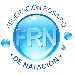 PLANILLA DE RECTIFICACIONES         Únicamente para borrar nadadores o pruebas y/o corregir errores correspondientes a la organizaciónINSTITUCION SOLICITANTE…………………………………………… SIGLA…………..Nº……….  	        Firma Autoridad Institución                                                Certificación FederaciónFICHA 6CAMPEONATO ARGENTINO DE NATACIÓN MASTER Y PREMASTERRosario, 12 al 15 de abril de 2018Certificado de deslinde de responsabilidad“Yo,................................................................., D.N.I. Nº.............................  en mi propio nombre y de mis herederos, albacea y cesionarios, por la presente renuncio a indemnización por daño y libero para siempre de toda responsabilidad a  de Deportes Acuáticos (C.A.D.D.A), a sus entidades afiliadas, a la Federación Rosario de Ntación (FRN), a las autoridades y Personal del Club Náutico Sportivo Avellaneda, funcionarios, patrocinadores, oficiales, voluntarios y cualquier otra persona, firma, asociación o corporación que participe o esté de alguna manera conectada con el CAMPEONATO ARGENTINO DE NATACIÓN MASTER Y PREMASTER en el cual habré de participar, respecto a toda acción, reclamación o demanda que yo haya hecho, que intente actualmente hacer o que pueda hacer en el futuro en contra de los mencionados, debido a o por motivos de haberme inscripto y participado en estas competencias deportivas o por cualquier pérdida de equipo o efectos personales durante la competencia y desarrollo de la misma.En.................................a los...........días del mes de  abril de 2018.-               …..………………………                …………………………….          ………………………..  Firma                                         Aclaración                               D.N.I. NºPRIMERA JORNADA – Jueves 12 de abrilPRIMERA JORNADA – Jueves 12 de abrilPRIMERA JORNADA – Jueves 12 de abrilPRIMERA JORNADA – Jueves 12 de abrilPRIMERA JORNADA – Jueves 12 de abrilPRIMERA JORNADA – Jueves 12 de abrilPRIMERA JORNADA – Jueves 12 de abril15:00 Ablande / 16:00 Torneo15:00 Ablande / 16:00 Torneo15:00 Ablande / 16:00 Torneo15:00 Ablande / 16:00 Torneo15:00 Ablande / 16:00 Torneo15:00 Ablande / 16:00 Torneo15:00 Ablande / 16:00 Torneo010101400 Ind. Combinado 400 Ind. Combinado VaronesVarones020202400 Ind. Combinado 400 Ind. Combinado MujeresMujeres030303100 Espalda 100 Espalda VaronesVarones040404100 Espalda 100 Espalda MujeresMujeres050505200 Libre200 LibreVaronesVarones060606200 Libre200 LibreMujeresMujeres07070750 Pecho50 PechoVaronesVarones08080850 Pecho50 PechoMujeresMujeres0909094x50 Relevo Libre 4x50 Relevo Libre VaronesVarones1010104x50 Relevo Libre4x50 Relevo LibreMujeresMujeresSEGUNDA JORNADA – Viernes 13 de abrilSEGUNDA JORNADA – Viernes 13 de abrilSEGUNDA JORNADA – Viernes 13 de abrilSEGUNDA JORNADA – Viernes 13 de abrilSEGUNDA JORNADA – Viernes 13 de abrilSEGUNDA JORNADA – Viernes 13 de abrilSEGUNDA JORNADA – Viernes 13 de abril08:00 Ablande / 09:00 Torneo08:00 Ablande / 09:00 Torneo08:00 Ablande / 09:00 Torneo08:00 Ablande / 09:00 Torneo08:00 Ablande / 09:00 Torneo08:00 Ablande / 09:00 Torneo08:00 Ablande / 09:00 Torneo1111800 Libre800 Libre800 Libre800 LibreMujeres 1212400 Libre400 Libre400 Libre400 LibreVarones15:00 Ablande / 16:00 Torneo15:00 Ablande / 16:00 Torneo15:00 Ablande / 16:00 Torneo15:00 Ablande / 16:00 Torneo15:00 Ablande / 16:00 Torneo15:00 Ablande / 16:00 Torneo15:00 Ablande / 16:00 Torneo1313100 Pecho 100 Pecho 100 Pecho 100 Pecho Mujeres1414100 Pecho100 Pecho100 Pecho100 PechoVarones1515100 Libre100 Libre100 Libre100 LibreMujeres1616100 Libre100 Libre100 Libre100 LibreVarones1717200 Espalda200 Espalda200 Espalda200 EspaldaMujeres1818200 Espalda200 Espalda200 Espalda200 EspaldaVarones191950 Mariposa50 Mariposa50 Mariposa50 MariposaMujeres202050 Mariposa50 Mariposa50 Mariposa50 MariposaVarones21214x50 Relevo Combinado 4x50 Relevo Combinado 4x50 Relevo Combinado 4x50 Relevo Combinado MixtoTERCERA JORNADA – Sábado 14 de abrilTERCERA JORNADA – Sábado 14 de abrilTERCERA JORNADA – Sábado 14 de abrilTERCERA JORNADA – Sábado 14 de abrilTERCERA JORNADA – Sábado 14 de abrilTERCERA JORNADA – Sábado 14 de abrilTERCERA JORNADA – Sábado 14 de abril08:00 Ablande / 09:00 Torneo08:00 Ablande / 09:00 Torneo08:00 Ablande / 09:00 Torneo08:00 Ablande / 09:00 Torneo08:00 Ablande / 09:00 Torneo08:00 Ablande / 09:00 Torneo08:00 Ablande / 09:00 Torneo2222800 Libre800 Libre800 Libre800 LibreVarones 2323400 Libre400 Libre400 Libre400 LibreMujeres15:00 Ablande / 16:00 Acto /  16:15 Torneo15:00 Ablande / 16:00 Acto /  16:15 Torneo15:00 Ablande / 16:00 Acto /  16:15 Torneo15:00 Ablande / 16:00 Acto /  16:15 Torneo15:00 Ablande / 16:00 Acto /  16:15 Torneo15:00 Ablande / 16:00 Acto /  16:15 Torneo15:00 Ablande / 16:00 Acto /  16:15 Torneo242450 Libre50 Libre50 Libre50 LibreVarones252550 Libre50 Libre50 Libre50 LibreMujeres2626200 Pecho 200 Pecho 200 Pecho 200 Pecho Varones2727200 Pecho200 Pecho200 Pecho200 PechoMujeres2828100 Mariposa100 Mariposa100 Mariposa100 MariposaVarones2929100 Mariposa100 Mariposa100 Mariposa100 MariposaMujeres30304x50 Relevo Combinado4x50 Relevo Combinado4x50 Relevo Combinado4x50 Relevo CombinadoVarones31314x50 Relevo Combinado4x50 Relevo Combinado4x50 Relevo Combinado4x50 Relevo CombinadoMujeresCUARTA JORNADA – Domingo 15 de abrilCUARTA JORNADA – Domingo 15 de abrilCUARTA JORNADA – Domingo 15 de abrilCUARTA JORNADA – Domingo 15 de abrilCUARTA JORNADA – Domingo 15 de abrilCUARTA JORNADA – Domingo 15 de abrilCUARTA JORNADA – Domingo 15 de abril08:00 Ablande / 09:00 Torneo08:00 Ablande / 09:00 Torneo08:00 Ablande / 09:00 Torneo08:00 Ablande / 09:00 Torneo08:00 Ablande / 09:00 Torneo08:00 Ablande / 09:00 Torneo08:00 Ablande / 09:00 Torneo3232200 Mariposa200 Mariposa200 Mariposa200 MariposaMujeres3333200 Mariposa200 Mariposa200 Mariposa200 MariposaVarones343450 Espalda50 Espalda50 Espalda50 EspaldaMujeres353550 Espalda50 Espalda50 Espalda50 EspaldaVarones3636200 Ind. Combinado 200 Ind. Combinado 200 Ind. Combinado 200 Ind. Combinado Mujeres3737200 Ind. Combinado200 Ind. Combinado200 Ind. Combinado200 Ind. CombinadoVarones38384x50 Relevo Libre 4x50 Relevo Libre 4x50 Relevo Libre 4x50 Relevo Libre MixtoGrupos de edades en pruebas individualesGrupos de edades en pruebas individualesGrupos de edades en pruebas individualesGrupos de edades en pruebas de relevosGrupos de edades en pruebas de relevosGrupos de edades en pruebas de relevosGrupos de edades en pruebas de relevosPre-master                                  de  24 años	Categoría A			de  29 añosCategoría B			de  34 añosCategoría C			de  39 añosCategoría D			de  44 añosCategoría E			de  49 añosCategoría F			de  54 añosCategoría G			de  59 añosCategoría H			de  64 añosCategoría I			de  69 añosCategoría J			de  74 añosCategoría K			de  79 añosCategoría L			de  84 añosCategoría M			de  89 añosCategoría N			de  94 años		Y así sucesivamente.Pre-master                                  de  24 años	Categoría A			de  29 añosCategoría B			de  34 añosCategoría C			de  39 añosCategoría D			de  44 añosCategoría E			de  49 añosCategoría F			de  54 añosCategoría G			de  59 añosCategoría H			de  64 añosCategoría I			de  69 añosCategoría J			de  74 añosCategoría K			de  79 añosCategoría L			de  84 añosCategoría M			de  89 añosCategoría N			de  94 años		Y así sucesivamente.Pre-master                                  de  24 años	Categoría A			de  29 añosCategoría B			de  34 añosCategoría C			de  39 añosCategoría D			de  44 añosCategoría E			de  49 añosCategoría F			de  54 añosCategoría G			de  59 añosCategoría H			de  64 añosCategoría I			de  69 añosCategoría J			de  74 añosCategoría K			de  79 añosCategoría L			de  84 añosCategoría M			de  89 añosCategoría N			de  94 años		Y así sucesivamente.Pre-master 	de   80  a  96 añosGrupo 1 Master	de  119 añosGrupo 2      “	de  159 añosGrupo 3      “	de  199 añosGrupo 4      “	de  239 añosGrupo 5      “  	de  279 añosGrupo 6      “ 	de  319 añosY así sucesivamente incrementando 40 añoscuando sea necesarioPre-master 	de   80  a  96 añosGrupo 1 Master	de  119 añosGrupo 2      “	de  159 añosGrupo 3      “	de  199 añosGrupo 4      “	de  239 añosGrupo 5      “  	de  279 añosGrupo 6      “ 	de  319 añosY así sucesivamente incrementando 40 añoscuando sea necesarioPre-master 	de   80  a  96 añosGrupo 1 Master	de  119 añosGrupo 2      “	de  159 añosGrupo 3      “	de  199 añosGrupo 4      “	de  239 añosGrupo 5      “  	de  279 añosGrupo 6      “ 	de  319 añosY así sucesivamente incrementando 40 añoscuando sea necesarioPre-master 	de   80  a  96 añosGrupo 1 Master	de  119 añosGrupo 2      “	de  159 añosGrupo 3      “	de  199 añosGrupo 4      “	de  239 añosGrupo 5      “  	de  279 añosGrupo 6      “ 	de  319 añosY así sucesivamente incrementando 40 añoscuando sea necesarioPLANILLA INTEGRACION DELEGACION 2018PLANILLA INTEGRACION DELEGACION 2018PLANILLA INTEGRACION DELEGACION 2018PLANILLA INTEGRACION DELEGACION 2018PLANILLA INTEGRACION DELEGACION 2018INSTITUCIONTEL/FAXE-MAILCIUDADFEDERACIÓNTEL/FAX/MAILOFICIALESAPELLIDONOMBRESDNITEL/FAX/MAILDELEGADOENTRENADORACOMPAÑANTEN°APELLIDONOMBRESDNILIC. NAC.FECHA NAC.1234567891011121314151617181920Planilla de Inscripciones POR NADADOR Planilla de Inscripciones POR NADADOR Planilla de Inscripciones POR NADADOR Planilla de Inscripciones POR NADADOR Planilla de Inscripciones POR NADADOR Planilla de Inscripciones POR NADADOR InstituciónInstituciónDelegación N°Delegación N°Delegación N°Delegación N°Licencia N°Apellido y NombresCategoríaPruebas Pruebas TiemposLicencia N°Apellido y NombresCategoríaN°Mts. y EstiloTiemposINSCRIPCIÓN DE EQUIPOS DE RELEVOS  INSCRIPCIÓN DE EQUIPOS DE RELEVOS  INSCRIPCIÓN DE EQUIPOS DE RELEVOS  INSCRIPCIÓN DE EQUIPOS DE RELEVOS  INSCRIPCIÓN DE EQUIPOS DE RELEVOS   Institución:  Institución:  Institución:  Institución:  Delegación N°Prueba N°Distancia y EstilosSexoCantidad de Equipos (Sin consignar grupos)Cantidad de Equipos (Sin consignar grupos)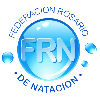 INSTITUCION SOLICITANTEINSTITUCION SOLICITANTEINSTITUCION SOLICITANTEINSTITUCION SOLICITANTEINSTITUCION SOLICITANTEINSTITUCION SOLICITANTESIGLASSIGLASPrueba Nº                 Estilo                              Grupo NºPrueba Nº                 Estilo                              Grupo NºPrueba Nº                 Estilo                              Grupo NºPrueba Nº                 Estilo                              Grupo NºPrueba Nº                 Estilo                              Grupo NºPrueba Nº                 Estilo                              Grupo NºPrueba Nº                 Estilo                              Grupo NºPrueba Nº                 Estilo                              Grupo NºOrdenOrdenNº LicenciaNº LicenciaApellidos y Nombres nadadoresApellidos y Nombres nadadoresApellidos y Nombres nadadoresEdad1º1º2º2º3º3º4º4ºSuma total de edades de los participantes Suma total de edades de los participantes Suma total de edades de los participantes Suma total de edades de los participantes Suma total de edades de los participantes Suma total de edades de los participantes Suma total de edades de los participantes SerieCanchaCanchaTiempoTiempoObservaciones OrganizaciónObservaciones OrganizaciónObservaciones OrganizaciónPruebaNadador/a  (Nombres y apellido completos)Nº Licencia 